LIKOVNA KULTURA  22.5.2020.Boja – tople boje: SrećaUočavamo, prepoznajemo i izražavamo se toplim bojamaPribor za rad:Tempere, kist, paleta, papir, čašica, krpa, podloga za stolPonovimo!Kako zovemo ove boje?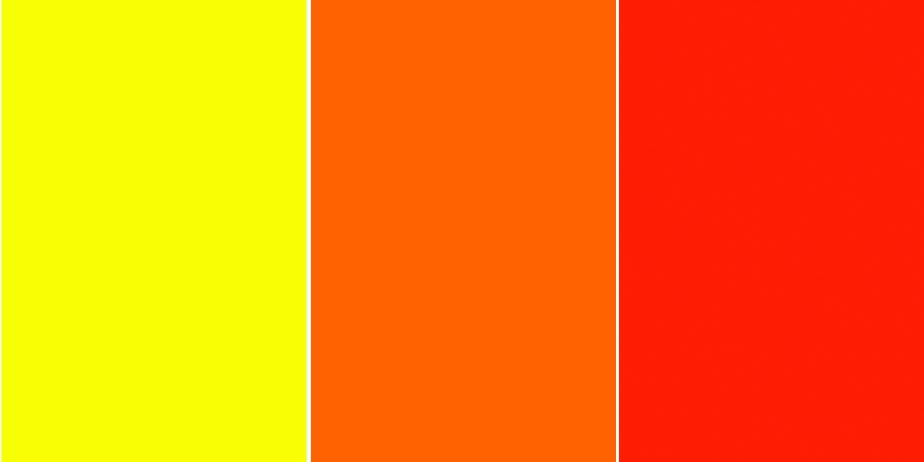 ŽUTA, NARANČASTA I CRVENA TOPLE SU BOJE.Prisjeti se gdje ih  u prirodi  nalazimo? Kakve osjećaje u nama izazivaju?Osjećaj sreće lako je povezati s toplim bojama, jer sve ono što nas grije, oku je ugodno i milo u nama izaziva pozitivne i dobre osjećaje, a takav je i osjećaj sreće!Tvoj današnji zadatak je da toplim bojama naslikaš sretnu sliku.Kako bi ti bilo ugodnije, uključi si omiljenu glazbu i prepusti sreći da te vodi i pomogne ti u osmišljavanju sretne slike!Fotografiju rada mi pošalji privatnom porukom! Sretno!